Swiss United Church of Christ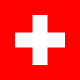 Baptism Form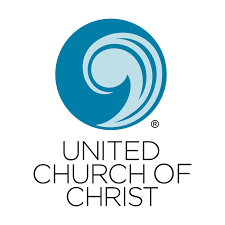 Please complete and return this form to the church office via email.Service InformationService InformationService InformationService Information 9:00am  Swiss Church Other:Date of serviceTimeNumber of invited guestsChild InformationChild InformationChild InformationChild InformationChild InformationChild Information Male	 FemaleChild's Name (first, middle, last)Child's Name (first, middle, last)Child's Name (first, middle, last)Child's Name (first, middle, last)GenderDate of BirthPlace of Birth (city, state)Place of Birth (city, state)Place of Birth (city, state)Place of Birth (city, state)Street AddressStreet AddressStreet AddressCity, State, ZipCity, State, ZipFamily InformationFamily InformationFamily Information(     )Parent Name (first & last)Phone NumberChurch AffiliationEmail Address(     )Parent Name (first & last)Phone NumberChurch AffiliationEmail AddressSiblings (names & ages, if applicable)Siblings (names & ages, if applicable)Siblings (names & ages, if applicable)Godparent / Sponsor InformationGodparent / Sponsor InformationGodparent / Sponsor InformationAre you choosing to have godparents or sponsors?       Godparents	 SponsorsAre you choosing to have godparents or sponsors?       Godparents	 SponsorsAre you choosing to have godparents or sponsors?       Godparents	 SponsorsPerson 1: NamePerson 2: Name (if applicable)Church AffiliationChurch Affiliation